СОВЕТ СТАРОТИТАРОВСКОГО СЕЛЬСКОГО ПОСЕЛЕНИЯ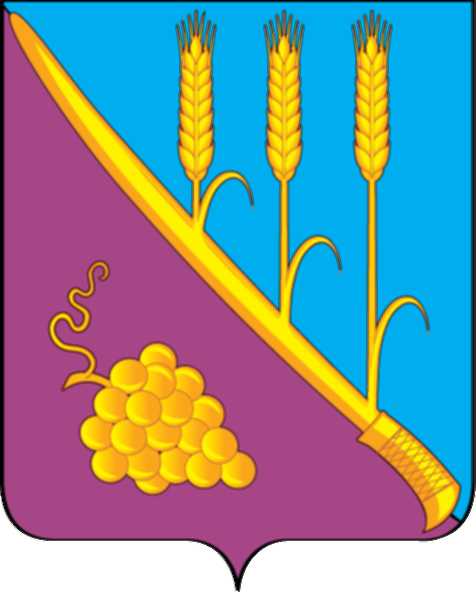 ТЕМРЮКСКОГО РАЙОНАР Е Ш Е Н И Е  № 58          XI сессия                                                                             IV  созыва     « 19» марта  2020 года                                                     ст. СтаротитаровскаяО передаче полномочий по осуществлению внутреннегомуниципального финансового контроляВ соответствии с частью 4 статьи 15 Федерального закона от 6 октября 2003 года № 131-ФЗ «Об общих принципах организации местного самоуправления в Российской Федерации», со статьей 86 Бюджетного кодекса Российской Федерации, Уставом Старотитаровского сельского  поселения  Темрюкского района,  Совет  Старотитаровского сельского поселения Темрюкского района р е ш и л:1. Передать администрации муниципального образования Темрюкский район  полномочия по осуществлению внутреннего муниципального финансового контроля на срок с  1 июля 2020 года до 31 декабря 2024 года. 2. Администрации Старотитаровского сельского поселения Темрюкского района заключить соглашение с администрацией муниципального образования Темрюкский район о передаче полномочий, определенных в  пункте 1 настоящего решения.3. Финансовое обеспечение полномочий, определенных в пункте 1 настоящего решения, осуществлять за счет предоставляемых из бюджета Старотитаровского сельского поселения Темрюкского района в бюджет муниципального образования Темрюкский район иных межбюджетных трансфертов. 4. Контроль  за исполнением данного решения оставляю за собой и  постоянной комиссией Совета Старотитаровского сельского поселения Темрюкского района по вопросам  экономики, бюджета, финансов, налогов и распоряжению муниципальной собственностью (Н.Г.Красницкая).  5. Официально опубликовать (разместить) настоящее решение в периодическом печатном издании газете «Станичная газета» и официально опубликовать (разместить) на официальном сайте муниципального образования Темрюкский район в информационно-телекоммуникационной сети «Интернет», а так же разместить на официальном сайте администрации Старотитаровского сельского поселения Темрюкского района.6. Решение «О передаче полномочий по осуществлению внутреннего муниципального финансового контроля» вступает в силу со дня его официального опубликования (обнародования), но не ранее  1 июля 2020 года, сроком до 31 декабря 2024 года.Глава Старотитаровского сельскогопоселения Темрюкского района 	                                                _________________А.Г.Титаренко«_____» ________2020 годаПредседатель Совета Старотитаровского сельского поселения Темрюкского района_______________И.А.Петренко«____» _________ 2020 года